様式第8号(第14条関係)　　　　　　　　　　　　　　　　　　　(表) 　　　　　　　　　記入例防火対象物使用開始届出書(裏)備考　1　この用紙の大きさは、日本産業規格A4とすること。　2　同一敷地内に2以上の棟がある場合には、棟ごとに「様式第8号の2防火対象物棟別概要追加書類」に必要な事項を記入して添付すること。　3　法人にあっては、その名称、代表者氏名および主たる事業所の所在地を記入すること。　4　建築面積および延面積の欄は、同一敷地内に2以上の棟がある場合には、それぞれの合計を記入すること。　5　消防用設備等の概要欄には、屋外消火栓、動力消防ポンプおよび消防用水以外の消防用設備等の消防用設備等の概要を記入すること。　6　※印の欄は、記入しないこと。　7　防火対象物の配置図、各階平面図および消防用設備等の設計図書(消火器具、避難器具等の配置図を含む。)を添付すること。様式第８号の２防火対象物棟別概要追加書類　　　　　　　　　（Ａ４）防火対象物の配置図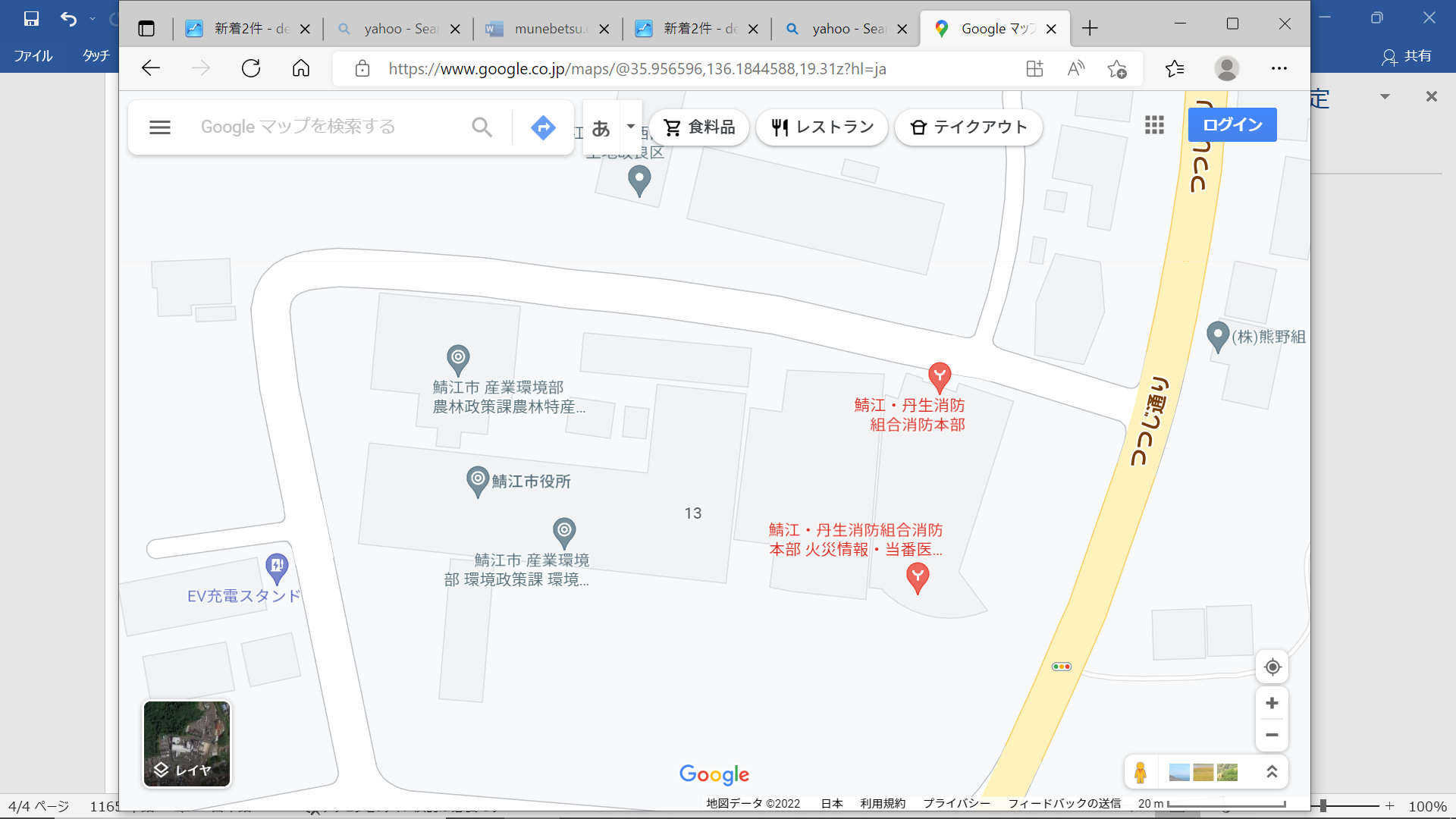 （*グーグルマップ等の周辺地図を添付）防火対象物の平面図　設計等の各階平面図（消防設備の配置状況）があればコピーを添付　＊設計図面がなければ手書き等で間取りや面積が分かる平面図を作成し添付（１階）（２階）令和〇年〇月〇〇日　　鯖江・丹生消防組合　消防署長　　　　殿届出者　　　　　　　　　　　　　　　　　　　　　　　住所　鯖江市〇〇町〇〇番〇〇号　　　　(電話〇〇－〇〇〇〇)　　氏名　株式会社〇〇　　　　　　　　　　　　　　代表取締役　〇〇〇〇令和〇年〇月〇〇日　　鯖江・丹生消防組合　消防署長　　　　殿届出者　　　　　　　　　　　　　　　　　　　　　　　住所　鯖江市〇〇町〇〇番〇〇号　　　　(電話〇〇－〇〇〇〇)　　氏名　株式会社〇〇　　　　　　　　　　　　　　代表取締役　〇〇〇〇令和〇年〇月〇〇日　　鯖江・丹生消防組合　消防署長　　　　殿届出者　　　　　　　　　　　　　　　　　　　　　　　住所　鯖江市〇〇町〇〇番〇〇号　　　　(電話〇〇－〇〇〇〇)　　氏名　株式会社〇〇　　　　　　　　　　　　　　代表取締役　〇〇〇〇令和〇年〇月〇〇日　　鯖江・丹生消防組合　消防署長　　　　殿届出者　　　　　　　　　　　　　　　　　　　　　　　住所　鯖江市〇〇町〇〇番〇〇号　　　　(電話〇〇－〇〇〇〇)　　氏名　株式会社〇〇　　　　　　　　　　　　　　代表取締役　〇〇〇〇令和〇年〇月〇〇日　　鯖江・丹生消防組合　消防署長　　　　殿届出者　　　　　　　　　　　　　　　　　　　　　　　住所　鯖江市〇〇町〇〇番〇〇号　　　　(電話〇〇－〇〇〇〇)　　氏名　株式会社〇〇　　　　　　　　　　　　　　代表取締役　〇〇〇〇令和〇年〇月〇〇日　　鯖江・丹生消防組合　消防署長　　　　殿届出者　　　　　　　　　　　　　　　　　　　　　　　住所　鯖江市〇〇町〇〇番〇〇号　　　　(電話〇〇－〇〇〇〇)　　氏名　株式会社〇〇　　　　　　　　　　　　　　代表取締役　〇〇〇〇令和〇年〇月〇〇日　　鯖江・丹生消防組合　消防署長　　　　殿届出者　　　　　　　　　　　　　　　　　　　　　　　住所　鯖江市〇〇町〇〇番〇〇号　　　　(電話〇〇－〇〇〇〇)　　氏名　株式会社〇〇　　　　　　　　　　　　　　代表取締役　〇〇〇〇令和〇年〇月〇〇日　　鯖江・丹生消防組合　消防署長　　　　殿届出者　　　　　　　　　　　　　　　　　　　　　　　住所　鯖江市〇〇町〇〇番〇〇号　　　　(電話〇〇－〇〇〇〇)　　氏名　株式会社〇〇　　　　　　　　　　　　　　代表取締役　〇〇〇〇令和〇年〇月〇〇日　　鯖江・丹生消防組合　消防署長　　　　殿届出者　　　　　　　　　　　　　　　　　　　　　　　住所　鯖江市〇〇町〇〇番〇〇号　　　　(電話〇〇－〇〇〇〇)　　氏名　株式会社〇〇　　　　　　　　　　　　　　代表取締役　〇〇〇〇令和〇年〇月〇〇日　　鯖江・丹生消防組合　消防署長　　　　殿届出者　　　　　　　　　　　　　　　　　　　　　　　住所　鯖江市〇〇町〇〇番〇〇号　　　　(電話〇〇－〇〇〇〇)　　氏名　株式会社〇〇　　　　　　　　　　　　　　代表取締役　〇〇〇〇令和〇年〇月〇〇日　　鯖江・丹生消防組合　消防署長　　　　殿届出者　　　　　　　　　　　　　　　　　　　　　　　住所　鯖江市〇〇町〇〇番〇〇号　　　　(電話〇〇－〇〇〇〇)　　氏名　株式会社〇〇　　　　　　　　　　　　　　代表取締役　〇〇〇〇令和〇年〇月〇〇日　　鯖江・丹生消防組合　消防署長　　　　殿届出者　　　　　　　　　　　　　　　　　　　　　　　住所　鯖江市〇〇町〇〇番〇〇号　　　　(電話〇〇－〇〇〇〇)　　氏名　株式会社〇〇　　　　　　　　　　　　　　代表取締役　〇〇〇〇令和〇年〇月〇〇日　　鯖江・丹生消防組合　消防署長　　　　殿届出者　　　　　　　　　　　　　　　　　　　　　　　住所　鯖江市〇〇町〇〇番〇〇号　　　　(電話〇〇－〇〇〇〇)　　氏名　株式会社〇〇　　　　　　　　　　　　　　代表取締役　〇〇〇〇令和〇年〇月〇〇日　　鯖江・丹生消防組合　消防署長　　　　殿届出者　　　　　　　　　　　　　　　　　　　　　　　住所　鯖江市〇〇町〇〇番〇〇号　　　　(電話〇〇－〇〇〇〇)　　氏名　株式会社〇〇　　　　　　　　　　　　　　代表取締役　〇〇〇〇令和〇年〇月〇〇日　　鯖江・丹生消防組合　消防署長　　　　殿届出者　　　　　　　　　　　　　　　　　　　　　　　住所　鯖江市〇〇町〇〇番〇〇号　　　　(電話〇〇－〇〇〇〇)　　氏名　株式会社〇〇　　　　　　　　　　　　　　代表取締役　〇〇〇〇令和〇年〇月〇〇日　　鯖江・丹生消防組合　消防署長　　　　殿届出者　　　　　　　　　　　　　　　　　　　　　　　住所　鯖江市〇〇町〇〇番〇〇号　　　　(電話〇〇－〇〇〇〇)　　氏名　株式会社〇〇　　　　　　　　　　　　　　代表取締役　〇〇〇〇令和〇年〇月〇〇日　　鯖江・丹生消防組合　消防署長　　　　殿届出者　　　　　　　　　　　　　　　　　　　　　　　住所　鯖江市〇〇町〇〇番〇〇号　　　　(電話〇〇－〇〇〇〇)　　氏名　株式会社〇〇　　　　　　　　　　　　　　代表取締役　〇〇〇〇令和〇年〇月〇〇日　　鯖江・丹生消防組合　消防署長　　　　殿届出者　　　　　　　　　　　　　　　　　　　　　　　住所　鯖江市〇〇町〇〇番〇〇号　　　　(電話〇〇－〇〇〇〇)　　氏名　株式会社〇〇　　　　　　　　　　　　　　代表取締役　〇〇〇〇所在地鯖江市〇〇町〇〇番〇〇号　　　　　　電話　〇〇－〇〇〇〇号鯖江市〇〇町〇〇番〇〇号　　　　　　電話　〇〇－〇〇〇〇号鯖江市〇〇町〇〇番〇〇号　　　　　　電話　〇〇－〇〇〇〇号鯖江市〇〇町〇〇番〇〇号　　　　　　電話　〇〇－〇〇〇〇号鯖江市〇〇町〇〇番〇〇号　　　　　　電話　〇〇－〇〇〇〇号鯖江市〇〇町〇〇番〇〇号　　　　　　電話　〇〇－〇〇〇〇号鯖江市〇〇町〇〇番〇〇号　　　　　　電話　〇〇－〇〇〇〇号鯖江市〇〇町〇〇番〇〇号　　　　　　電話　〇〇－〇〇〇〇号鯖江市〇〇町〇〇番〇〇号　　　　　　電話　〇〇－〇〇〇〇号鯖江市〇〇町〇〇番〇〇号　　　　　　電話　〇〇－〇〇〇〇号鯖江市〇〇町〇〇番〇〇号　　　　　　電話　〇〇－〇〇〇〇号鯖江市〇〇町〇〇番〇〇号　　　　　　電話　〇〇－〇〇〇〇号鯖江市〇〇町〇〇番〇〇号　　　　　　電話　〇〇－〇〇〇〇号鯖江市〇〇町〇〇番〇〇号　　　　　　電話　〇〇－〇〇〇〇号鯖江市〇〇町〇〇番〇〇号　　　　　　電話　〇〇－〇〇〇〇号鯖江市〇〇町〇〇番〇〇号　　　　　　電話　〇〇－〇〇〇〇号鯖江市〇〇町〇〇番〇〇号　　　　　　電話　〇〇－〇〇〇〇号名称株式会社〇〇株式会社〇〇株式会社〇〇株式会社〇〇株式会社〇〇株式会社〇〇株式会社〇〇株式会社〇〇株式会社〇〇株式会社〇〇主要用途主要用途非特定複合用途（作業所、住宅）非特定複合用途（作業所、住宅）非特定複合用途（作業所、住宅）非特定複合用途（作業所、住宅）非特定複合用途（作業所、住宅）建築確認年月日建築確認年月日建築確認年月日建築確認年月日分かる範囲で記載分かる範囲で記載分かる範囲で記載分かる範囲で記載分かる範囲で記載分かる範囲で記載分かる範囲で記載建築確認番号建築確認番号建築確認番号建築確認番号建築確認番号分かる範囲で記載第　　　　号分かる範囲で記載第　　　　号※消防署同意年月日※消防署同意年月日※消防署同意年月日※消防署同意年月日記載不要記載不要記載不要記載不要記載不要記載不要記載不要※消防署同意番号※消防署同意番号※消防署同意番号※消防署同意番号※消防署同意番号記載不要記載不要工事着手年月日工事着手年月日分かる範囲で記載分かる範囲で記載分かる範囲で記載分かる範囲で記載工事完了(予定)年月日工事完了(予定)年月日工事完了(予定)年月日工事完了(予定)年月日分かる範囲で記載分かる範囲で記載分かる範囲で記載分かる範囲で記載使用開始(予定)令和〇年〇月〇日　　使用開始(予定)令和〇年〇月〇日　　使用開始(予定)令和〇年〇月〇日　　使用開始(予定)令和〇年〇月〇日　　他の法令による許認可他の法令による許認可他の法令による許認可他の法令による許認可他の法令による許認可分かる範囲で記載分かる範囲で記載分かる範囲で記載分かる範囲で記載分かる範囲で記載分かる範囲で記載分かる範囲で記載分かる範囲で記載分かる範囲で記載分かる範囲で記載分かる範囲で記載分かる範囲で記載分かる範囲で記載敷地面積敷地面積〇〇〇、〇〇m2〇〇〇、〇〇m2〇〇〇、〇〇m2建築面積建築面積建築面積〇〇〇、〇〇m2〇〇〇、〇〇m2〇〇〇、〇〇m2〇〇〇、〇〇m2延面積延面積延面積延面積延面積〇〇〇、〇〇m2従業員数従業員数〇〇人〇〇人〇〇人〇〇人〇〇人公開時間または従業時間公開時間または従業時間公開時間または従業時間公開時間または従業時間公開時間または従業時間公開時間または従業時間公開時間または従業時間公開時間または従業時間　〇〇時～〇〇時　〇〇時～〇〇時　〇〇時～〇〇時消防用設備等の概要消防用設備等の概要消防用設備等の概要消火器、屋内消火栓設備、自動火災報知設備、誘導灯消火器、屋内消火栓設備、自動火災報知設備、誘導灯消火器、屋内消火栓設備、自動火災報知設備、誘導灯消火器、屋内消火栓設備、自動火災報知設備、誘導灯消火器、屋内消火栓設備、自動火災報知設備、誘導灯消火器、屋内消火栓設備、自動火災報知設備、誘導灯消火器、屋内消火栓設備、自動火災報知設備、誘導灯消火器、屋内消火栓設備、自動火災報知設備、誘導灯消火器、屋内消火栓設備、自動火災報知設備、誘導灯消火器、屋内消火栓設備、自動火災報知設備、誘導灯消火器、屋内消火栓設備、自動火災報知設備、誘導灯消火器、屋内消火栓設備、自動火災報知設備、誘導灯消火器、屋内消火栓設備、自動火災報知設備、誘導灯消火器、屋内消火栓設備、自動火災報知設備、誘導灯消火器、屋内消火栓設備、自動火災報知設備、誘導灯その他必要な事項その他必要な事項その他必要な事項※　受付欄※　受付欄※　受付欄※　受付欄※　受付欄※　受付欄※　受付欄※　受付欄※　受付欄※　経過欄※　経過欄※　経過欄※　経過欄※　経過欄※　経過欄※　経過欄※　経過欄※　経過欄防火対象物棟別概要(第　　　号)用途非特定複合用途（作業所、住宅）非特定複合用途（作業所、住宅）非特定複合用途（作業所、住宅）非特定複合用途（作業所、住宅）構造鉄骨造鉄骨造鉄骨造防火対象物棟別概要(第　　　号)種類階別床面積m2用途消防用設備等の概要消防用設備等の概要消防用設備等の概要消防用設備等の概要消防用設備等の概要特殊消防用設備等の概要防火対象物棟別概要(第　　　号)種類階別床面積m2用途消火設備警報設備警報設備避難設備消火活動上必要な施設特殊消防用設備等の概要防火対象物棟別概要(第　　　号)１階〇〇〇、〇〇㎡作業所消火器屋内消火栓設備自動火災報知設備自動火災報知設備誘導灯防火対象物棟別概要(第　　　号)２階〇〇〇、〇〇㎡作業所消火器屋内消火栓設備自動火災報知設備自動火災報知設備誘導灯防火対象物棟別概要(第　　　号)３階〇〇〇、〇〇㎡住宅防火対象物棟別概要(第　　　号)階防火対象物棟別概要(第　　　号)階防火対象物棟別概要(第　　　号)階防火対象物棟別概要(第　　　号)階防火対象物棟別概要(第　　　号)階防火対象物棟別概要(第　　　号)階防火対象物棟別概要(第　　　号)階防火対象物棟別概要(第　　　号)階防火対象物棟別概要(第　　　号)階防火対象物棟別概要(第　　　号)階防火対象物棟別概要(第　　　号)計〇〇〇、〇〇㎡防火対象物棟別概要（第　　　　号）用途構造防火対象物棟別概要（第　　　　号）　種　類階　別床面積㎡用途消防用設備等の概要消防用設備等の概要消防用設備等の概要消防用設備等の概要特殊消防用設備等の概要防火対象物棟別概要（第　　　　号）　種　類階　別床面積㎡用途消　火設　備警　報設　備避　難設　備消火活動上必要な施設特殊消防用設備等の概要防火対象物棟別概要（第　　　　号）階防火対象物棟別概要（第　　　　号）階防火対象物棟別概要（第　　　　号）階防火対象物棟別概要（第　　　　号）階防火対象物棟別概要（第　　　　号）階防火対象物棟別概要（第　　　　号）階防火対象物棟別概要（第　　　　号）階防火対象物棟別概要（第　　　　号）計防火対象物棟別概要（第　　　　号）用　　途構　　造防火対象物棟別概要（第　　　　号）　種　類階　別床面積㎡用途消防用設備等の概要消防用設備等の概要消防用設備等の概要消防用設備等の概要特殊消防用設備等の概要防火対象物棟別概要（第　　　　号）　種　類階　別床面積㎡用途消　火設　備警　報設　備避　難設　備消火活動上必要な施設特殊消防用設備等の概要防火対象物棟別概要（第　　　　号）階防火対象物棟別概要（第　　　　号）　階　　　防火対象物棟別概要（第　　　　号）階防火対象物棟別概要（第　　　　号）階防火対象物棟別概要（第　　　　号）階防火対象物棟別概要（第　　　　号）階防火対象物棟別概要（第　　　　号）階防火対象物棟別概要（第　　　　号）計